重点排污单位应公开信息表填表说明：1、生产地址栏填工商注册地址且应上传单位大门口照片。2、废水运行情况填报前一天的数据。3、环保批文进行简短批注（镀种、水量、是否可用氰化物）。4、环保责任险应说明是单独买或以附加险形式购买。一．基础信息一．基础信息一．基础信息一．基础信息一．基础信息一．基础信息一．基础信息一．基础信息一．基础信息一．基础信息一．基础信息一．基础信息一．基础信息一．基础信息一．基础信息一．基础信息一．基础信息一．基础信息一．基础信息一．基础信息一．基础信息单位名称深圳市药品检验研究院深圳市药品检验研究院深圳市药品检验研究院组织机构代码组织机构代码组织机构代码12440300455755645W12440300455755645W12440300455755645W12440300455755645W12440300455755645W12440300455755645W12440300455755645W12440300455755645W法定代表人法定代表人法定代表人法定代表人法定代表人鲁艺环保联系人杨庆林杨庆林杨庆林联系方式联系方式联系方式0755-260318250755-260318250755-260318250755-260318250755-260318250755-260318250755-260318250755-26031825E-mailE-mailE-mailE-mailE-mail*生产地址(工商注册地址)广东省深圳市南山区高新中二道28号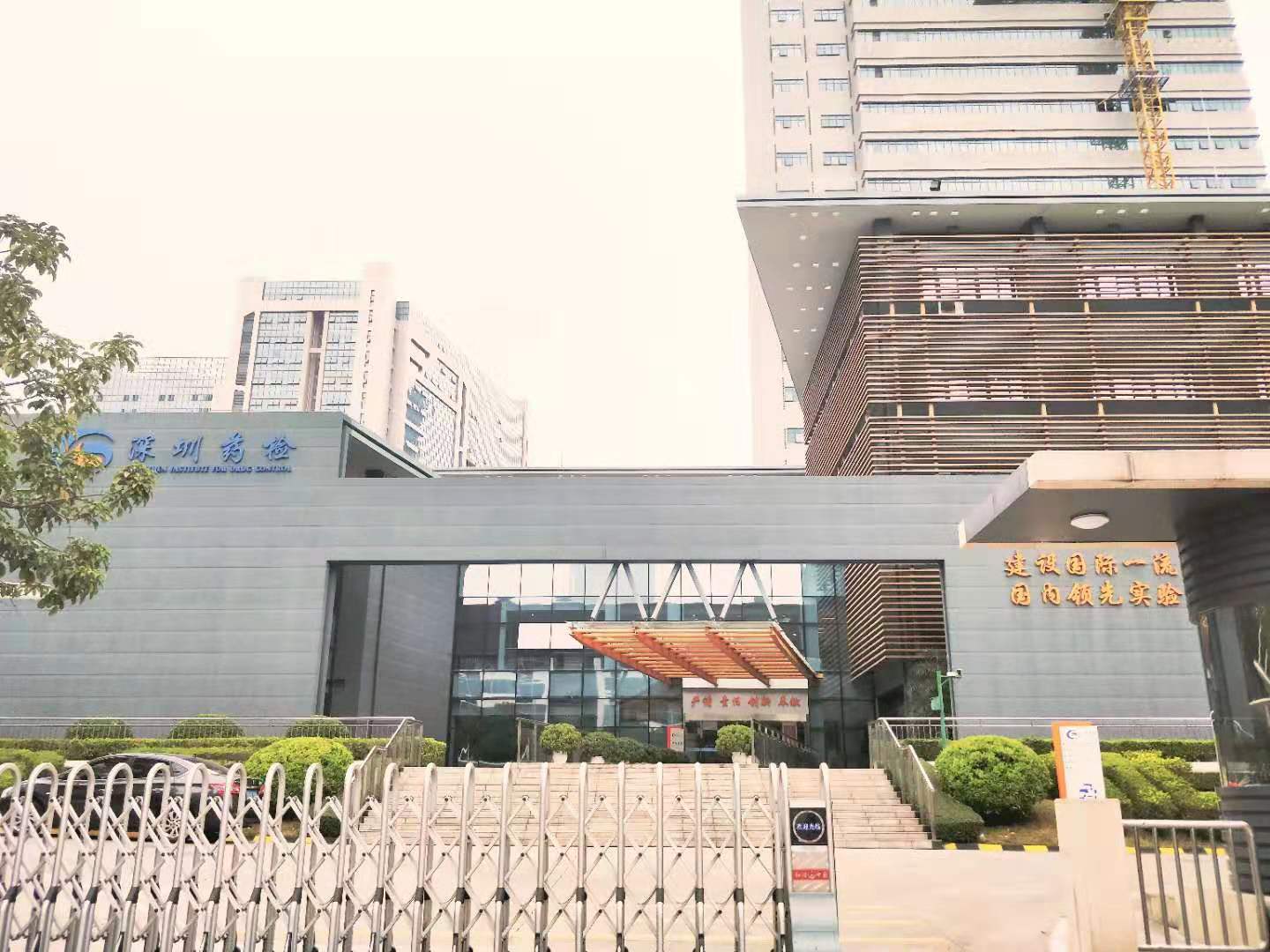 广东省深圳市南山区高新中二道28号广东省深圳市南山区高新中二道28号广东省深圳市南山区高新中二道28号广东省深圳市南山区高新中二道28号广东省深圳市南山区高新中二道28号广东省深圳市南山区高新中二道28号广东省深圳市南山区高新中二道28号广东省深圳市南山区高新中二道28号广东省深圳市南山区高新中二道28号广东省深圳市南山区高新中二道28号广东省深圳市南山区高新中二道28号广东省深圳市南山区高新中二道28号广东省深圳市南山区高新中二道28号广东省深圳市南山区高新中二道28号广东省深圳市南山区高新中二道28号广东省深圳市南山区高新中二道28号广东省深圳市南山区高新中二道28号广东省深圳市南山区高新中二道28号广东省深圳市南山区高新中二道28号生产经营和管理服务的主要内容、产品及规模药品、保健食品、化妆品、医疗器械法定技术监督检验，单位运营方式属非生产性，运营方式主要是深圳市政府指定根据国家、省、市政府药品、保健食品、化妆品、医疗器械等年度监督抽样计划，接受市市场监管局执法局、各辖区市场分局抽样，开展检验检测工作，以及打假、非法添加、案件、突发事件应急检验，药品、保健食品、化妆品、医疗器械质量标准制定及开展相关研究工作，同时接受深圳市相关企业客户委托检验。药品、保健食品、化妆品、医疗器械法定技术监督检验，单位运营方式属非生产性，运营方式主要是深圳市政府指定根据国家、省、市政府药品、保健食品、化妆品、医疗器械等年度监督抽样计划，接受市市场监管局执法局、各辖区市场分局抽样，开展检验检测工作，以及打假、非法添加、案件、突发事件应急检验，药品、保健食品、化妆品、医疗器械质量标准制定及开展相关研究工作，同时接受深圳市相关企业客户委托检验。药品、保健食品、化妆品、医疗器械法定技术监督检验，单位运营方式属非生产性，运营方式主要是深圳市政府指定根据国家、省、市政府药品、保健食品、化妆品、医疗器械等年度监督抽样计划，接受市市场监管局执法局、各辖区市场分局抽样，开展检验检测工作，以及打假、非法添加、案件、突发事件应急检验，药品、保健食品、化妆品、医疗器械质量标准制定及开展相关研究工作，同时接受深圳市相关企业客户委托检验。药品、保健食品、化妆品、医疗器械法定技术监督检验，单位运营方式属非生产性，运营方式主要是深圳市政府指定根据国家、省、市政府药品、保健食品、化妆品、医疗器械等年度监督抽样计划，接受市市场监管局执法局、各辖区市场分局抽样，开展检验检测工作，以及打假、非法添加、案件、突发事件应急检验，药品、保健食品、化妆品、医疗器械质量标准制定及开展相关研究工作，同时接受深圳市相关企业客户委托检验。药品、保健食品、化妆品、医疗器械法定技术监督检验，单位运营方式属非生产性，运营方式主要是深圳市政府指定根据国家、省、市政府药品、保健食品、化妆品、医疗器械等年度监督抽样计划，接受市市场监管局执法局、各辖区市场分局抽样，开展检验检测工作，以及打假、非法添加、案件、突发事件应急检验，药品、保健食品、化妆品、医疗器械质量标准制定及开展相关研究工作，同时接受深圳市相关企业客户委托检验。药品、保健食品、化妆品、医疗器械法定技术监督检验，单位运营方式属非生产性，运营方式主要是深圳市政府指定根据国家、省、市政府药品、保健食品、化妆品、医疗器械等年度监督抽样计划，接受市市场监管局执法局、各辖区市场分局抽样，开展检验检测工作，以及打假、非法添加、案件、突发事件应急检验，药品、保健食品、化妆品、医疗器械质量标准制定及开展相关研究工作，同时接受深圳市相关企业客户委托检验。药品、保健食品、化妆品、医疗器械法定技术监督检验，单位运营方式属非生产性，运营方式主要是深圳市政府指定根据国家、省、市政府药品、保健食品、化妆品、医疗器械等年度监督抽样计划，接受市市场监管局执法局、各辖区市场分局抽样，开展检验检测工作，以及打假、非法添加、案件、突发事件应急检验，药品、保健食品、化妆品、医疗器械质量标准制定及开展相关研究工作，同时接受深圳市相关企业客户委托检验。药品、保健食品、化妆品、医疗器械法定技术监督检验，单位运营方式属非生产性，运营方式主要是深圳市政府指定根据国家、省、市政府药品、保健食品、化妆品、医疗器械等年度监督抽样计划，接受市市场监管局执法局、各辖区市场分局抽样，开展检验检测工作，以及打假、非法添加、案件、突发事件应急检验，药品、保健食品、化妆品、医疗器械质量标准制定及开展相关研究工作，同时接受深圳市相关企业客户委托检验。药品、保健食品、化妆品、医疗器械法定技术监督检验，单位运营方式属非生产性，运营方式主要是深圳市政府指定根据国家、省、市政府药品、保健食品、化妆品、医疗器械等年度监督抽样计划，接受市市场监管局执法局、各辖区市场分局抽样，开展检验检测工作，以及打假、非法添加、案件、突发事件应急检验，药品、保健食品、化妆品、医疗器械质量标准制定及开展相关研究工作，同时接受深圳市相关企业客户委托检验。药品、保健食品、化妆品、医疗器械法定技术监督检验，单位运营方式属非生产性，运营方式主要是深圳市政府指定根据国家、省、市政府药品、保健食品、化妆品、医疗器械等年度监督抽样计划，接受市市场监管局执法局、各辖区市场分局抽样，开展检验检测工作，以及打假、非法添加、案件、突发事件应急检验，药品、保健食品、化妆品、医疗器械质量标准制定及开展相关研究工作，同时接受深圳市相关企业客户委托检验。药品、保健食品、化妆品、医疗器械法定技术监督检验，单位运营方式属非生产性，运营方式主要是深圳市政府指定根据国家、省、市政府药品、保健食品、化妆品、医疗器械等年度监督抽样计划，接受市市场监管局执法局、各辖区市场分局抽样，开展检验检测工作，以及打假、非法添加、案件、突发事件应急检验，药品、保健食品、化妆品、医疗器械质量标准制定及开展相关研究工作，同时接受深圳市相关企业客户委托检验。药品、保健食品、化妆品、医疗器械法定技术监督检验，单位运营方式属非生产性，运营方式主要是深圳市政府指定根据国家、省、市政府药品、保健食品、化妆品、医疗器械等年度监督抽样计划，接受市市场监管局执法局、各辖区市场分局抽样，开展检验检测工作，以及打假、非法添加、案件、突发事件应急检验，药品、保健食品、化妆品、医疗器械质量标准制定及开展相关研究工作，同时接受深圳市相关企业客户委托检验。药品、保健食品、化妆品、医疗器械法定技术监督检验，单位运营方式属非生产性，运营方式主要是深圳市政府指定根据国家、省、市政府药品、保健食品、化妆品、医疗器械等年度监督抽样计划，接受市市场监管局执法局、各辖区市场分局抽样，开展检验检测工作，以及打假、非法添加、案件、突发事件应急检验，药品、保健食品、化妆品、医疗器械质量标准制定及开展相关研究工作，同时接受深圳市相关企业客户委托检验。药品、保健食品、化妆品、医疗器械法定技术监督检验，单位运营方式属非生产性，运营方式主要是深圳市政府指定根据国家、省、市政府药品、保健食品、化妆品、医疗器械等年度监督抽样计划，接受市市场监管局执法局、各辖区市场分局抽样，开展检验检测工作，以及打假、非法添加、案件、突发事件应急检验，药品、保健食品、化妆品、医疗器械质量标准制定及开展相关研究工作，同时接受深圳市相关企业客户委托检验。药品、保健食品、化妆品、医疗器械法定技术监督检验，单位运营方式属非生产性，运营方式主要是深圳市政府指定根据国家、省、市政府药品、保健食品、化妆品、医疗器械等年度监督抽样计划，接受市市场监管局执法局、各辖区市场分局抽样，开展检验检测工作，以及打假、非法添加、案件、突发事件应急检验，药品、保健食品、化妆品、医疗器械质量标准制定及开展相关研究工作，同时接受深圳市相关企业客户委托检验。药品、保健食品、化妆品、医疗器械法定技术监督检验，单位运营方式属非生产性，运营方式主要是深圳市政府指定根据国家、省、市政府药品、保健食品、化妆品、医疗器械等年度监督抽样计划，接受市市场监管局执法局、各辖区市场分局抽样，开展检验检测工作，以及打假、非法添加、案件、突发事件应急检验，药品、保健食品、化妆品、医疗器械质量标准制定及开展相关研究工作，同时接受深圳市相关企业客户委托检验。药品、保健食品、化妆品、医疗器械法定技术监督检验，单位运营方式属非生产性，运营方式主要是深圳市政府指定根据国家、省、市政府药品、保健食品、化妆品、医疗器械等年度监督抽样计划，接受市市场监管局执法局、各辖区市场分局抽样，开展检验检测工作，以及打假、非法添加、案件、突发事件应急检验，药品、保健食品、化妆品、医疗器械质量标准制定及开展相关研究工作，同时接受深圳市相关企业客户委托检验。药品、保健食品、化妆品、医疗器械法定技术监督检验，单位运营方式属非生产性，运营方式主要是深圳市政府指定根据国家、省、市政府药品、保健食品、化妆品、医疗器械等年度监督抽样计划，接受市市场监管局执法局、各辖区市场分局抽样，开展检验检测工作，以及打假、非法添加、案件、突发事件应急检验，药品、保健食品、化妆品、医疗器械质量标准制定及开展相关研究工作，同时接受深圳市相关企业客户委托检验。药品、保健食品、化妆品、医疗器械法定技术监督检验，单位运营方式属非生产性，运营方式主要是深圳市政府指定根据国家、省、市政府药品、保健食品、化妆品、医疗器械等年度监督抽样计划，接受市市场监管局执法局、各辖区市场分局抽样，开展检验检测工作，以及打假、非法添加、案件、突发事件应急检验，药品、保健食品、化妆品、医疗器械质量标准制定及开展相关研究工作，同时接受深圳市相关企业客户委托检验。药品、保健食品、化妆品、医疗器械法定技术监督检验，单位运营方式属非生产性，运营方式主要是深圳市政府指定根据国家、省、市政府药品、保健食品、化妆品、医疗器械等年度监督抽样计划，接受市市场监管局执法局、各辖区市场分局抽样，开展检验检测工作，以及打假、非法添加、案件、突发事件应急检验，药品、保健食品、化妆品、医疗器械质量标准制定及开展相关研究工作，同时接受深圳市相关企业客户委托检验。二．排污信息二．排污信息二．排污信息二．排污信息二．排污信息二．排污信息二．排污信息二．排污信息二．排污信息二．排污信息二．排污信息二．排污信息二．排污信息二．排污信息二．排污信息二．排污信息二．排污信息二．排污信息二．排污信息二．排污信息二．排污信息主要污染物名称名称排放方式排放口数量和分布情况排放口数量和分布情况排放口数量和分布情况排放浓度和总量排放浓度和总量超标排放情况超标排放情况超标排放情况超标排放情况超标排放情况超标排放情况执行的污染物排放标准执行的污染物排放标准执行的污染物排放标准执行的污染物排放标准执行的污染物排放标准核定的排放总量主要污染物pHpH达标后排入市政管网1117.327.32无无无无无无6--96--96--96--96--9主要污染物CODCOD达标后排入市政管网11158.4/0.62858.4/0.628无无无无无无3453453453453453.71t/a主要污染物总铬总铬达标后排入市政管网1110.03/0.00030.03/0.0003无无无无无无0.50.50.50.50.50.0053 t/a主要污染物六价铬六价铬达标后排入市政管网1110.004/0.000040.004/0.00004无无无无无无0.10.10.10.10.10.001 t/a特征污染物名称名称排放方式排放口数量和分布情况排放口数量和分布情况排放口数量和分布情况排放浓度和总量排放浓度和总量超标排放情况超标排放情况超标排放情况超标排放情况超标排放情况超标排放情况执行的污染物排放标准执行的污染物排放标准执行的污染物排放标准执行的污染物排放标准执行的污染物排放标准核定的排放总量特征污染物铅铅达标后排入市政管网1110.00249/0.0000260.00249/0.000026无无无无无无0.10.10.10.10.10.001 t/a特征污染物锌锌达标后排入市政管网1110.041/0.000440.041/0.00044无无无无无无5.05.05.05.05.00.054 t/a特征污染物铜铜达标后排入市政管网1110.040.04无无无无无无0.30.30.30.30.30.003 t/a特征污染物三．防治污染设施的建设和运行情况三．防治污染设施的建设和运行情况三．防治污染设施的建设和运行情况三．防治污染设施的建设和运行情况三．防治污染设施的建设和运行情况三．防治污染设施的建设和运行情况三．防治污染设施的建设和运行情况三．防治污染设施的建设和运行情况三．防治污染设施的建设和运行情况三．防治污染设施的建设和运行情况三．防治污染设施的建设和运行情况三．防治污染设施的建设和运行情况三．防治污染设施的建设和运行情况三．防治污染设施的建设和运行情况三．防治污染设施的建设和运行情况三．防治污染设施的建设和运行情况三．防治污染设施的建设和运行情况三．防治污染设施的建设和运行情况三．防治污染设施的建设和运行情况三．防治污染设施的建设和运行情况三．防治污染设施的建设和运行情况(一)建设情况环保总投资环保总投资65万元65万元65万元65万元65万元65万元65万元65万元65万元65万元65万元65万元65万元65万元65万元65万元65万元65万元(一)建设情况废水处理工艺设备状况(附照片)废水处理工艺设备状况(附照片)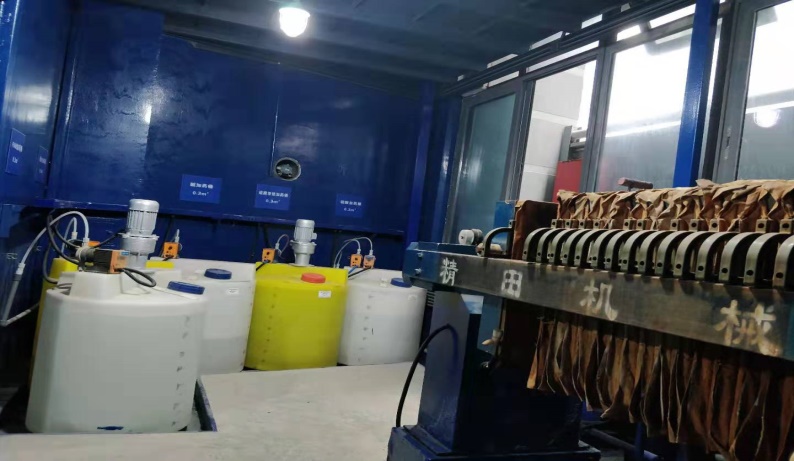 总排口(附照片)总排口(附照片)总排口(附照片)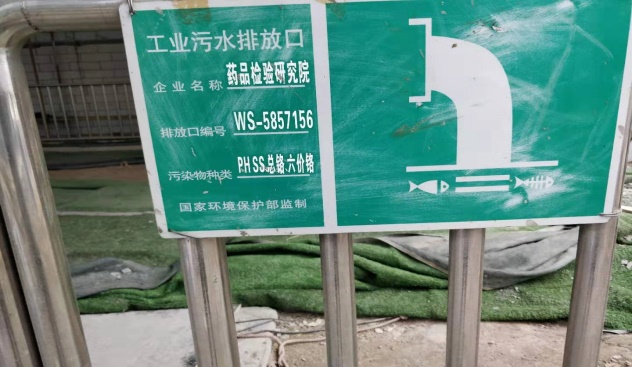 (一)建设情况防治污染设施工艺流程图防治污染设施工艺流程图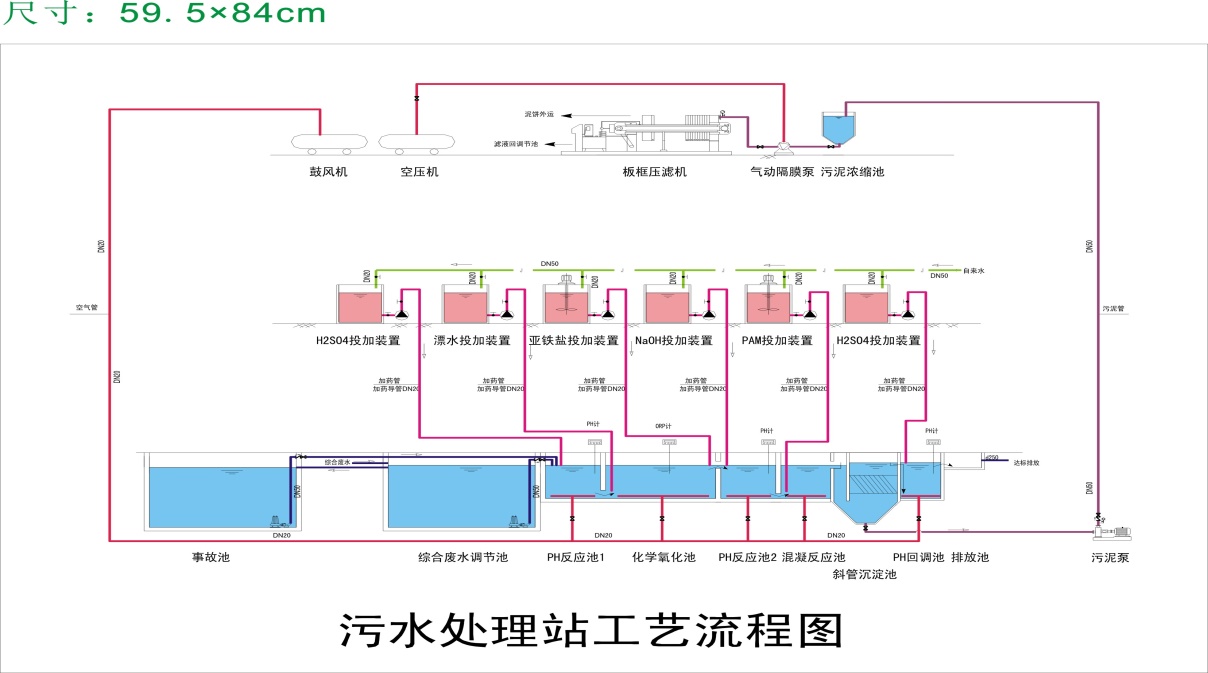 (一)建设情况废气处理工艺设施(附照片)废气处理工艺设施(附照片)是否有中控设施(附照片)是否有中控设施(附照片)是否有中控设施(附照片)排放口(附照片)排放口(附照片)排放口(附照片)排放口(附照片)(一)建设情况固体废物设施固体废物设施储存地点(设备)(附图片)储存地点(设备)(附图片)储存地点(设备)(附图片)(一)建设情况在线监测设备安装情况在线监测设备安装情况污染因子污染因子污染因子污染因子设备品牌(上传设备图片)设备品牌(上传设备图片)设备品牌(上传设备图片)设备品牌(上传设备图片)设备品牌(上传设备图片)设备品牌(上传设备图片)设备品牌(上传设备图片)设备品牌(上传设备图片)安装时间安装时间安装时间安装时间安装时间安装时间(一)建设情况在线监测设备安装情况在线监测设备安装情况(一)建设情况在线监测设备安装情况在线监测设备安装情况(一)建设情况在线监测设备安装情况在线监测设备安装情况(一)建设情况在线监测设备安装情况在线监测设备安装情况(一)建设情况实验室建设实验室建设主要设备主要设备主要设备主要设备主要设备主要设备主要设备采用的检测方法采用的检测方法采用的检测方法采用的检测方法采用的检测方法采用的检测方法采用的检测方法采用的检测方法采用的检测方法采用的检测方法采用的检测方法(一)建设情况实验室建设实验室建设(一)建设情况实验室建设实验室建设(一)建设情况实验室建设实验室建设(一)建设情况实验室建设实验室建设(二)*废水运行情况填报人填报人杨庆林杨庆林杨庆林杨庆林杨庆林杨庆林杨庆林杨庆林杨庆林杨庆林杨庆林杨庆林杨庆林杨庆林杨庆林杨庆林杨庆林杨庆林(二)*废水运行情况运营主体运营主体自营/第三方运营自营/第三方运营自营/第三方运营自营自营自营自营自营自营自营自营自营自营自营自营自营自营自营(二)*废水运行情况运营主体运营主体第三方运营被委托主体详细信息第三方运营被委托主体详细信息第三方运营被委托主体详细信息被委托单位被委托单位(二)*废水运行情况运营主体运营主体第三方运营被委托主体详细信息第三方运营被委托主体详细信息第三方运营被委托主体详细信息负责人负责人法定代表人法定代表人法定代表人法定代表人法定代表人法定代表人法定代表人(二)*废水运行情况运营主体运营主体第三方运营被委托主体详细信息第三方运营被委托主体详细信息第三方运营被委托主体详细信息委托时间委托时间委托协议(上传)委托协议(上传)委托协议(上传)委托协议(上传)委托协议(上传)委托协议(上传)委托协议(上传)(二)*废水运行情况运行管理人员运行管理人员姓名姓名姓名持证情况持证情况持证情况持证情况持证情况持证情况持证情况持证情况持证情况持证情况持证情况持证情况持证情况持证情况持证情况(二)*废水运行情况运行管理人员运行管理人员姓名姓名姓名培训内容培训内容培训单位培训单位培训单位培训单位培训单位发证时间发证时间发证时间发证时间发证时间发证时间发证时间发证主体(二)*废水运行情况运行管理人员运行管理人员(二)*废水运行情况运行管理人员运行管理人员(二)*废水运行情况运行管理人员运行管理人员(二)*废水运行情况主要污染因子主要污染因子污染因子污染因子污染因子日均排放浓度(mg/L)日均排放浓度(mg/L)日均排放浓度(mg/L)日均排放浓度(mg/L)日均排放浓度(mg/L)日均排放浓度(mg/L)日均排放浓度(mg/L)数据来源(在线监测、自测、第三方监测)数据来源(在线监测、自测、第三方监测)数据来源(在线监测、自测、第三方监测)数据来源(在线监测、自测、第三方监测)数据来源(在线监测、自测、第三方监测)数据来源(在线监测、自测、第三方监测)数据来源(在线监测、自测、第三方监测)数据来源(在线监测、自测、第三方监测)(二)*废水运行情况主要污染因子主要污染因子CODCODCOD58.458.458.458.458.458.458.4第三方监测第三方监测第三方监测第三方监测第三方监测第三方监测第三方监测第三方监测(二)*废水运行情况主要污染因子主要污染因子总铅总铅总铅0.002490.002490.002490.002490.002490.002490.00249第三方监测第三方监测第三方监测第三方监测第三方监测第三方监测第三方监测第三方监测(二)*废水运行情况主要污染因子主要污染因子六价铬六价铬六价铬0.0040.0040.0040.0040.0040.0040.004第三方监测第三方监测第三方监测第三方监测第三方监测第三方监测第三方监测第三方监测(二)*废水运行情况主要污染因子主要污染因子总铬总铬总铬0.030.030.030.030.030.030.03第三方监测第三方监测第三方监测第三方监测第三方监测第三方监测第三方监测第三方监测(二)*废水运行情况主要污染因子主要污染因子总铜总铜总铜0.040.040.040.040.040.040.04第三方监测第三方监测第三方监测第三方监测第三方监测第三方监测第三方监测第三方监测(二)*废水运行情况主要污染因子主要污染因子总锌总锌总锌0.0410.0410.0410.0410.0410.0410.041第三方监测第三方监测第三方监测第三方监测第三方监测第三方监测第三方监测第三方监测(二)*废水运行情况主要污染因子主要污染因子PH值PH值PH值7.327.327.327.327.327.327.32第三方监测第三方监测第三方监测第三方监测第三方监测第三方监测第三方监测第三方监测(二)*废水运行情况主要污染因子主要污染因子(二)*废水运行情况主要污染因子主要污染因子(二)*废水运行情况月排放量(吨)月排放量(吨)162162162162162162162162162162162162162162162162162162(三)废气运行情况填报人填报人(三)废气运行情况运营主体运营主体自营/第三方运营自营/第三方运营自营/第三方运营(三)废气运行情况运营主体运营主体第三方运营（被委托主体）详细信息第三方运营（被委托主体）详细信息第三方运营（被委托主体）详细信息被委托单位被委托单位(三)废气运行情况运营主体运营主体第三方运营（被委托主体）详细信息第三方运营（被委托主体）详细信息第三方运营（被委托主体）详细信息负责人负责人法定代表人法定代表人法定代表人法定代表人法定代表人法定代表人法定代表人法定代表人(三)废气运行情况运营主体运营主体第三方运营（被委托主体）详细信息第三方运营（被委托主体）详细信息第三方运营（被委托主体）详细信息时间时间委托协议(上传)委托协议(上传)委托协议(上传)委托协议(上传)委托协议(上传)委托协议(上传)委托协议(上传)委托协议(上传)(三)废气运行情况运行管理人员运行管理人员姓名姓名姓名持证情况持证情况持证情况持证情况持证情况持证情况持证情况持证情况持证情况持证情况持证情况持证情况持证情况持证情况持证情况(三)废气运行情况运行管理人员运行管理人员姓名姓名姓名培训内容培训内容培训单位培训单位培训单位发证时间发证时间发证时间发证时间发证时间发证时间发证时间发证时间发证时间发证主体(三)废气运行情况运行管理人员运行管理人员(三)废气运行情况运行管理人员运行管理人员(三)废气运行情况运行管理人员运行管理人员(三)废气运行情况主要污染因子主要污染因子污染因子污染因子污染因子排放浓度(mg/L)排放浓度(mg/L)数据来源(在线监测、自测、第三方监测)数据来源(在线监测、自测、第三方监测)数据来源(在线监测、自测、第三方监测)数据来源(在线监测、自测、第三方监测)数据来源(在线监测、自测、第三方监测)数据来源(在线监测、自测、第三方监测)数据来源(在线监测、自测、第三方监测)数据来源(在线监测、自测、第三方监测)数据来源(在线监测、自测、第三方监测)检测时间检测时间检测时间检测时间(三)废气运行情况主要污染因子主要污染因子(三)废气运行情况主要污染因子主要污染因子(三)废气运行情况主要污染因子主要污染因子(三)废气运行情况主要污染因子主要污染因子(三)废气运行情况设备工况设备工况废气处理设施电机用电量(度)废气处理设施电机用电量(度)废气处理设施电机用电量(度)废气处理设施电机用电量(度)废气处理设施电机用电量(度)药剂使用情况药剂使用情况药剂使用情况药剂使用情况药剂使用情况药剂使用情况药剂使用情况药剂使用情况药剂使用情况药剂使用情况药剂使用情况药剂使用情况药剂使用情况(三)废气运行情况设备工况设备工况废气处理设施电机用电量(度)废气处理设施电机用电量(度)废气处理设施电机用电量(度)废气处理设施电机用电量(度)废气处理设施电机用电量(度)名称名称名称名称名称名称名称名称名称使用量(kg)使用量(kg)使用量(kg)使用量(kg)(三)废气运行情况设备工况设备工况(三)废气运行情况设备工况设备工况(三)废气运行情况设备工况设备工况（四）固体废弃物运行情况种类种类产生量产生量交运情况交运情况交运情况交运情况交运情况交运情况交运情况交运情况交运情况交运情况交运情况交运情况交运情况交运情况交运情况交运情况（四）固体废弃物运行情况种类种类产生量产生量交运量交运量交运量交运时间交运时间交运时间交运时间交运时间交运时间交运时间交运时间收运单位收运单位收运单位收运单位收运单位（四）固体废弃物运行情况废酸废酸0.521吨/年0.521吨/年0.521吨/年0.521吨/年0.521吨/年不定期不定期不定期不定期不定期不定期不定期不定期深圳市深投环保深圳市深投环保深圳市深投环保深圳市深投环保深圳市深投环保（四）固体废弃物运行情况废碱废碱0.228吨/年0.228吨/年0.228吨/年0.228吨/年0.228吨/年不定期不定期不定期不定期不定期不定期不定期不定期深圳市深投环保深圳市深投环保深圳市深投环保深圳市深投环保深圳市深投环保（四）固体废弃物运行情况空容器空容器1.1845吨/年1.1845吨/年1.1845吨/年1.1845吨/年1.1845吨/年不定期不定期不定期不定期不定期不定期不定期不定期深圳市深投环保深圳市深投环保深圳市深投环保深圳市深投环保深圳市深投环保（四）固体废弃物运行情况实验有机混合液实验有机混合液3.59吨/年3.59吨/年3.59吨/年3.59吨/年3.59吨/年不定期不定期不定期不定期不定期不定期不定期不定期深圳市深投环保深圳市深投环保深圳市深投环保深圳市深投环保深圳市深投环保其他四．环境许可信息四．环境许可信息四．环境许可信息四．环境许可信息四．环境许可信息四．环境许可信息四．环境许可信息四．环境许可信息四．环境许可信息四．环境许可信息四．环境许可信息四．环境许可信息四．环境许可信息四．环境许可信息四．环境许可信息四．环境许可信息四．环境许可信息四．环境许可信息四．环境许可信息四．环境许可信息四．环境许可信息*环保批文(简短批注)*环保批文(简短批注)*环保批文(简短批注)深环批[2005]10037号   深环建验[2012]016号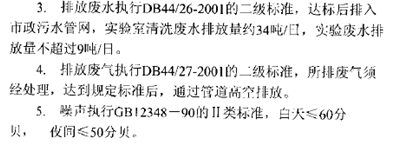 深环批[2005]10037号   深环建验[2012]016号深环批[2005]10037号   深环建验[2012]016号深环批[2005]10037号   深环建验[2012]016号深环批[2005]10037号   深环建验[2012]016号深环批[2005]10037号   深环建验[2012]016号深环批[2005]10037号   深环建验[2012]016号深环批[2005]10037号   深环建验[2012]016号深环批[2005]10037号   深环建验[2012]016号深环批[2005]10037号   深环建验[2012]016号深环批[2005]10037号   深环建验[2012]016号深环批[2005]10037号   深环建验[2012]016号深环批[2005]10037号   深环建验[2012]016号深环批[2005]10037号   深环建验[2012]016号深环批[2005]10037号   深环建验[2012]016号深环批[2005]10037号   深环建验[2012]016号深环批[2005]10037号   深环建验[2012]016号深环批[2005]10037号   深环建验[2012]016号排污许可证(上传)排污许可证(上传)排污许可证(上传)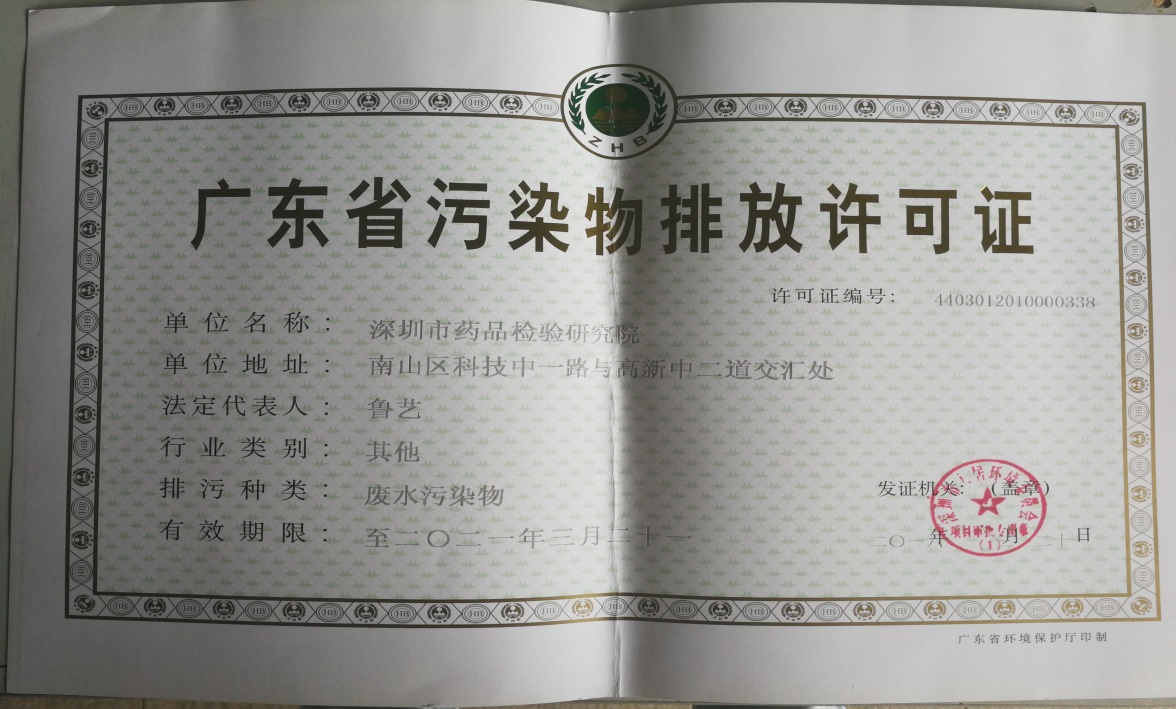 五．突发环境事件应急预案五．突发环境事件应急预案五．突发环境事件应急预案五．突发环境事件应急预案五．突发环境事件应急预案五．突发环境事件应急预案五．突发环境事件应急预案五．突发环境事件应急预案五．突发环境事件应急预案五．突发环境事件应急预案五．突发环境事件应急预案五．突发环境事件应急预案五．突发环境事件应急预案五．突发环境事件应急预案五．突发环境事件应急预案五．突发环境事件应急预案五．突发环境事件应急预案五．突发环境事件应急预案五．突发环境事件应急预案五．突发环境事件应急预案五．突发环境事件应急预案编制时间编制时间编制时间2017年5月2017年5月2017年5月2017年5月2017年5月2017年5月2017年5月2017年5月2017年5月2017年5月2017年5月2017年5月2017年5月2017年5月2017年5月2017年5月2017年5月2017年5月编制主体编制主体编制主体深圳市药品检验研究院深圳市药品检验研究院深圳市药品检验研究院深圳市药品检验研究院深圳市药品检验研究院深圳市药品检验研究院深圳市药品检验研究院深圳市药品检验研究院深圳市药品检验研究院深圳市药品检验研究院深圳市药品检验研究院深圳市药品检验研究院深圳市药品检验研究院深圳市药品检验研究院深圳市药品检验研究院深圳市药品检验研究院深圳市药品检验研究院深圳市药品检验研究院备案时间备案时间备案时间2017年5月2017年5月2017年5月2017年5月2017年5月2017年5月2017年5月2017年5月2017年5月2017年5月2017年5月2017年5月2017年5月2017年5月2017年5月2017年5月2017年5月2017年5月六．其他应该公开的环境信息六．其他应该公开的环境信息六．其他应该公开的环境信息六．其他应该公开的环境信息六．其他应该公开的环境信息六．其他应该公开的环境信息六．其他应该公开的环境信息六．其他应该公开的环境信息六．其他应该公开的环境信息六．其他应该公开的环境信息六．其他应该公开的环境信息六．其他应该公开的环境信息六．其他应该公开的环境信息六．其他应该公开的环境信息六．其他应该公开的环境信息六．其他应该公开的环境信息六．其他应该公开的环境信息六．其他应该公开的环境信息六．其他应该公开的环境信息六．其他应该公开的环境信息六．其他应该公开的环境信息环保认证(ISO14000或ISO18000)环保认证(ISO14000或ISO18000)认证时间认证时间认证时间认证主体认证主体认证主体认证主体与环保有关的奖励情况与环保有关的奖励情况奖项内容奖项内容奖项内容奖项内容奖项内容时间时间时间时间时间时间时间授奖部门授奖部门授奖部门授奖部门授奖部门授奖部门授奖部门与环保有关的奖励情况与环保有关的奖励情况与环保有关的奖励情况与环保有关的奖励情况与环保有关的奖励情况与环保有关的奖励情况处罚情况处罚情况处罚内容处罚内容处罚内容处罚内容处罚内容时间时间时间时间时间时间时间改正情况改正情况改正情况改正情况改正情况改正情况改正情况处罚情况处罚情况处罚情况处罚情况处罚情况处罚情况环保信用等级环保信用等级评定单位评定单位评定单位评定单位评定单位评定单位评定单位清洁生产清洁生产开展时间开展时间开展时间开展时间开展时间方案评估方案评估方案评估方案评估方案评估方案评估方案评估验收情况验收情况验收情况验收情况验收情况验收情况验收情况清洁生产清洁生产环保责任险环保责任险承保公司承保公司购买时间购买时间购买时间购买时间其他其他环保信息公开网址http://szidc.org.cn/xxgk/hbzl/环保信息公开网址http://szidc.org.cn/xxgk/hbzl/环保信息公开网址http://szidc.org.cn/xxgk/hbzl/环保信息公开网址http://szidc.org.cn/xxgk/hbzl/环保信息公开网址http://szidc.org.cn/xxgk/hbzl/环保信息公开网址http://szidc.org.cn/xxgk/hbzl/环保信息公开网址http://szidc.org.cn/xxgk/hbzl/环保信息公开网址http://szidc.org.cn/xxgk/hbzl/环保信息公开网址http://szidc.org.cn/xxgk/hbzl/环保信息公开网址http://szidc.org.cn/xxgk/hbzl/环保信息公开网址http://szidc.org.cn/xxgk/hbzl/环保信息公开网址http://szidc.org.cn/xxgk/hbzl/环保信息公开网址http://szidc.org.cn/xxgk/hbzl/环保信息公开网址http://szidc.org.cn/xxgk/hbzl/环保信息公开网址http://szidc.org.cn/xxgk/hbzl/环保信息公开网址http://szidc.org.cn/xxgk/hbzl/环保信息公开网址http://szidc.org.cn/xxgk/hbzl/环保信息公开网址http://szidc.org.cn/xxgk/hbzl/环保信息公开网址http://szidc.org.cn/xxgk/hbzl/